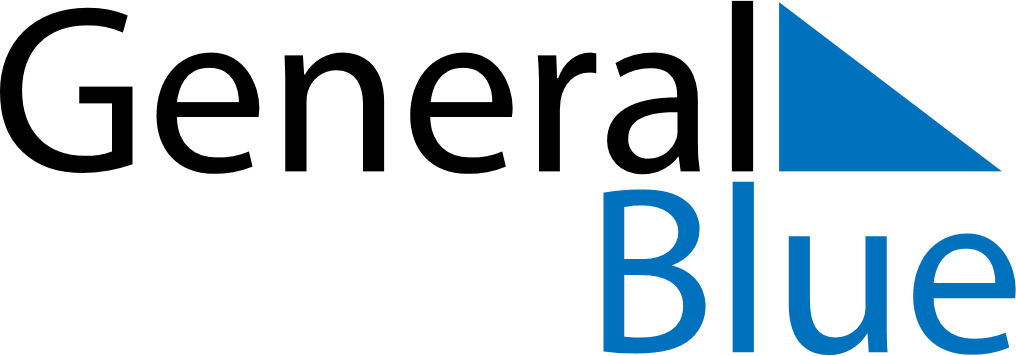 January 2024January 2024January 2024January 2024January 2024January 2024Saskatoon, Saskatchewan, CanadaSaskatoon, Saskatchewan, CanadaSaskatoon, Saskatchewan, CanadaSaskatoon, Saskatchewan, CanadaSaskatoon, Saskatchewan, CanadaSaskatoon, Saskatchewan, CanadaSunday Monday Tuesday Wednesday Thursday Friday Saturday 1 2 3 4 5 6 Sunrise: 9:15 AM Sunset: 5:03 PM Daylight: 7 hours and 48 minutes. Sunrise: 9:15 AM Sunset: 5:05 PM Daylight: 7 hours and 49 minutes. Sunrise: 9:15 AM Sunset: 5:06 PM Daylight: 7 hours and 50 minutes. Sunrise: 9:15 AM Sunset: 5:07 PM Daylight: 7 hours and 52 minutes. Sunrise: 9:14 AM Sunset: 5:08 PM Daylight: 7 hours and 53 minutes. Sunrise: 9:14 AM Sunset: 5:09 PM Daylight: 7 hours and 55 minutes. 7 8 9 10 11 12 13 Sunrise: 9:14 AM Sunset: 5:10 PM Daylight: 7 hours and 56 minutes. Sunrise: 9:13 AM Sunset: 5:12 PM Daylight: 7 hours and 58 minutes. Sunrise: 9:13 AM Sunset: 5:13 PM Daylight: 8 hours and 0 minutes. Sunrise: 9:12 AM Sunset: 5:14 PM Daylight: 8 hours and 2 minutes. Sunrise: 9:12 AM Sunset: 5:16 PM Daylight: 8 hours and 4 minutes. Sunrise: 9:11 AM Sunset: 5:17 PM Daylight: 8 hours and 6 minutes. Sunrise: 9:10 AM Sunset: 5:19 PM Daylight: 8 hours and 8 minutes. 14 15 16 17 18 19 20 Sunrise: 9:09 AM Sunset: 5:20 PM Daylight: 8 hours and 10 minutes. Sunrise: 9:09 AM Sunset: 5:22 PM Daylight: 8 hours and 13 minutes. Sunrise: 9:08 AM Sunset: 5:23 PM Daylight: 8 hours and 15 minutes. Sunrise: 9:07 AM Sunset: 5:25 PM Daylight: 8 hours and 18 minutes. Sunrise: 9:06 AM Sunset: 5:27 PM Daylight: 8 hours and 20 minutes. Sunrise: 9:05 AM Sunset: 5:28 PM Daylight: 8 hours and 23 minutes. Sunrise: 9:04 AM Sunset: 5:30 PM Daylight: 8 hours and 26 minutes. 21 22 23 24 25 26 27 Sunrise: 9:03 AM Sunset: 5:32 PM Daylight: 8 hours and 28 minutes. Sunrise: 9:02 AM Sunset: 5:33 PM Daylight: 8 hours and 31 minutes. Sunrise: 9:00 AM Sunset: 5:35 PM Daylight: 8 hours and 34 minutes. Sunrise: 8:59 AM Sunset: 5:37 PM Daylight: 8 hours and 37 minutes. Sunrise: 8:58 AM Sunset: 5:39 PM Daylight: 8 hours and 40 minutes. Sunrise: 8:57 AM Sunset: 5:40 PM Daylight: 8 hours and 43 minutes. Sunrise: 8:55 AM Sunset: 5:42 PM Daylight: 8 hours and 46 minutes. 28 29 30 31 Sunrise: 8:54 AM Sunset: 5:44 PM Daylight: 8 hours and 50 minutes. Sunrise: 8:52 AM Sunset: 5:46 PM Daylight: 8 hours and 53 minutes. Sunrise: 8:51 AM Sunset: 5:48 PM Daylight: 8 hours and 56 minutes. Sunrise: 8:49 AM Sunset: 5:49 PM Daylight: 9 hours and 0 minutes. 